Australian Capital TerritoryNature Conservation (Closed Reserves) Revocation 2023 (No 1) Notifiable instrument NI2023–389made under the  Nature Conservation Act 2014, s 259 (Conservator may close reserve)1	Name of instrumentThis instrument is the Nature Conservation (Closed Reserves) Revocation  2023 (No 1).2	CommencementThis instrument commences on the day after its notification day.3	Instrument revokedThis instrument revokes the Nature Conservation (Closed Reserves) Declaration 2016 (No 4) (NI2016–487).Bren Burkevics 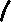 Conservator of Flora and Fauna7 July 2023